Publicado en España el 20/09/2019 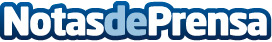 Demostrada la relación entre los tratamientos de crioterapia y los estados de felicidad, según CryosenseEntre los múltiples beneficios de la crioterapia, destaca la liberación de endorfinas, la cual incide en estados de felicidad en los usuarios de estos tratamientos, según apuntan desde CryosenseDatos de contacto:Cryosense USA911 59 27 16Nota de prensa publicada en: https://www.notasdeprensa.es/demostrada-la-relacion-entre-los-tratamientos Categorias: Nacional Medicina alternativa http://www.notasdeprensa.es